Муниципальное автономное дошкольное образовательное учреждение «Детский сад № 41 присмотра и оздоровления»Подготовила: воспитатель Забатурина Е.В.
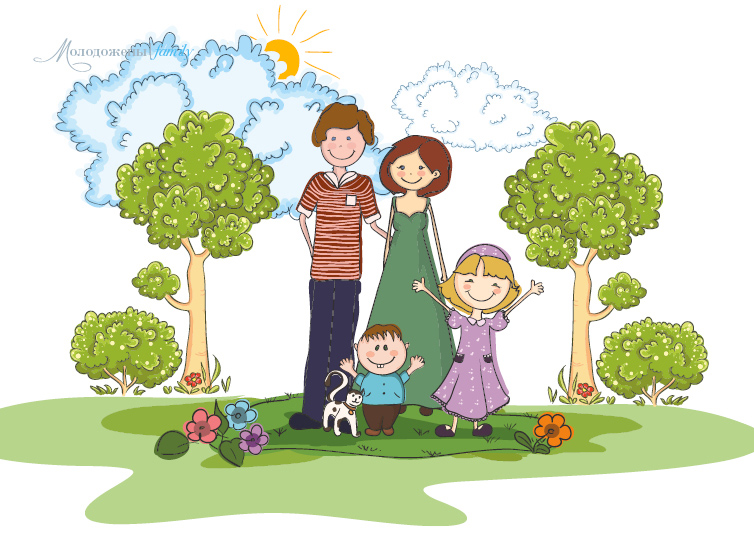 ПРОЕКТ«МАМА, ПАПА Я - ЗДОРОВАЯ СЕМЬЯ»(ОБРАЗОВАТЕЛЬНАЯ ОБЛАСТЬ «ЗДОРОВЬЕ»)(первая младшая группа)Автор  проекта: Забатурина  Елена  Викторовна.воспитатель   МАДОУ  «Детский  сад №41 присмотра  и  оздоровления.»Вид проекта: Творческо - информационный.Продолжительность: долгосрочныйУчастники проекта: - воспитанники первой младшей   группы;           - педагоги МАДОУ  «Детский  сад №41 присмотра  и  оздоровления»;-родители  воспитанников;Место реализации  проекта:  «МАДОУ  «Детский  сад №41  присмотра и оздоровления»      Цель проекта: Сохранять и укреплять здоровье детей, путем привития культурно-гигиенических навыков и формирования основ здорового образа жизни.  Обучать ребенка заботиться о своём здоровье и безопасности. Воспитывать у детей навыки личной и общественной гигиены, способствовать     правильному поведению в быту.Задачи проекта: - Формировать понимание необходимости заботиться о своем здоровье, беречь его, учиться быть здоровыми и вести здоровый образ жизни.- Прививать любовь к физическим упражнениям.- Воспитывать у детей простейшие навыки личной и общественной гигиены, способствовать правильному поведению в быту, формирование простейших навыков поведения во время еды, умывания;- Повышать грамотность родителей в вопросах воспитания и укрепления здоровья дошкольников.- Активно привлекать родителей к соблюдению и развитию навыков личной гигиены дома, формированию здорового образа жизни.ПРЕДПОЛАГАЕМЫЙ РЕЗУЛЬТАТ:Для детей:1. Повышение эмоционального, психологического, физического благополучия.2. Улучшение показателей здоровья.3. Наличие потребностей в здоровом образе жизни и возможностей его обеспечения.Для родителей:1. Сохранение и укрепление здоровья детей.2. Физическая и психологическая подготовленность детей .Для педагогов:1. Повышение теоретического уровня и профессионализма педагогов. использование разнообразных форм взаимодействия с родителями с целью повышения уровня знаний по проблеме укрепления и сохранения здоровья детей.2. Создание предметно развивающей среды, обеспечивающей эффективность оздоровительной работы.3. Личностный и профессиональный рост.Этапы работыАктуальность проекта.В настоящее время идет постоянный поиск методов оздоровления детей в условиях детского сада. Основная цель – снижение заболеваемости детей.От состояния здоровья в первую очередь зависит возможность овладения детьми всеми умениями и навыками, которые им прививаются в детском саду и которые им необходимы для эффективного обучения в дальнейшем. Для этого необходимо формировать у детей разносторонние знания и положительные черты характера, совершенствовать физическое развитие.Педагогам необходимо правильно организовать воспитательно-образовательную работу с детьми дошкольного возраста. Надо учитывать возрастные, психологические особенности детей, создавать благоприятные гигиенические условия, оптимальное сочетание разнообразных видов деятельности.Фундамент здоровья человека закладывается в раннем детстве.Необходимо так же вести постоянный поиск новых форм взаимодействия с семьей воспитанников.Организация работы с детьмиРабота  с  родителямиРезультаты реализации проекта: Дети с удовольствием выполняют культурно-гигиенические навыки, положительно настроены на выполнение элементарных процессов самообслуживания. Дети проявляют интерес к правилам здоровьесбережения. Стремятся соблюдать элементарные правила здорового образа жизни. Начато формирование у детей представления, что помогает нам быть здоровыми. Начато успешное взаимодействие с родителями, формирование у них ответственности в деле сохранения и укрепления здоровья детей.Литература1. «Уроки Мойдодыра»/ Г. Зайцев. –СПБ.: Акцидент,1997г2. «Воспитание культуры поведения у детей дошкольного возраста»/С.В.Петерина. -.: Просвищение,1986г3.  «Здоровьесберегающие технологии в ДОУ» /Л.В.Гаврючина.–М.«Сфера»,2007г4. «Разговор о правильном питании»/М.М.Безруких, Т.А.Филипова.-М,: Ольма-Пресс,2000г5. «Как воспитывать здорового ребенка»/ В.Г.Алямовская. – М.:ЛИНКА-ПРЕСС,1993г6.  «Игры, которые лечат» А.С.Галанов, Т.Ц. «Сфера» М.2004гЭтапыВремяСодержание1 этапСентябрь 2013-2014 уч.годВыявление проблемы.Формирование цель,задач;2 этапОктябрь 2013- апрель 2014 уч.годРеализация проекта.Практическая деятельность.3 этапМай  2013-2014 уч.годИтоги работы.Презентация проекта№Содержание проектаСрок исполнения1Мониторинг образовательного процесса :ОО «Здоровье», «Безопасность», «Физическая культура».В начале и в конце года2Чтение книг: К. Чуковский «Доктор Айболит»К. Чуковский «Мойдодыр»А. Барто «Девочка чумазая»Ю. Тувим «Овощи»Е. Пермяк «Про нос и язык»К. Кузнецов «Замарашка»С. Михалков «Про девочку, которая плохо кушала», «Прогулка»В течение года3Экскурсии:  - в медицинский кабинет; - в прачечную детского сада;В течение года4Сюжетно-ролевые игры:      -«Больница»,    - «Парикмахерокая»    - «Семья»В течение года5Беседы:-  «Как нужно вести себя за столом»- дать элементарные понятия о правильном поведении за столом. -«Витамины  я люблю, быть здоровым я хочу»«Друзья Мойдодыра»В течение года6Игры по А.С.Галанову:- «Бульканье» - «Король ветров»- «Запасливые хомячки»В течение года7Дидактические игры:«Мы купаем куклу Таню»«Разложи мыло в мыльнице»«Алгоритм мытья рук»«Одень куклу на прогулку»В течение года8Занятия: «Овощи и фрукты полезные продукты» «Очень важно, чтоб на свете были чистыми все дети!»«Айболит в гостях у детей»«Что такое личная гигиена»«Чистота – залог здоровья»В течение года9Чтение сказок:Про больные зубки.Про то, как одежда обиделась.В течение года	10Рисование: «Дорисуй расческу кукле Тане»март11Презентация проектамаймесяцтемаформаответственныйсентябрь1. «О здоровье –детей»2. «Какое место занимает физкультура в вашей семье»Анкетирование родителейВоспитательоктябрь1»Растим малышей здоровыми»2.  «Здоровое питанииЗдоровыйребенок»3«Дружи с водой»1.Родительское собрание2.КонсультацияПодобрать иллюстрации с животными, как они умываются и чистят своё телоВоспитательноябрь1.Ослабленному и больному - оздоровление и закаливание.2. Изготовление  «Аптечка».1.Консультация для родителейВоспитательдекабрь1.«Игры которые лечат»по(А.С.Галанову)2.Оформить фоторепортаж  «Наш  режим выходного  дня»1.Консультация для родителей2.Оформление газетыФотовыстовкаВоспитательянварь1.Оформить папку «Потешки, стихи, загадки о гигиене»2. Как быть здоровым душой и телом»1.Оформление папки (совместно с родителями)2.КонсультацияВоспитательфевраль1.«Какую обувь покупать детям»2.Выстовка нетрадиционного физкультурного оборудования1.Рекомендации.Воспитательмарт1.Профилактика простудных заболеваний2.Загадки об овощах и фруктах с иллюстрациями»1.Консультациямедсестры.2.Оформить папку.ВоспитательРодителиапрель1.Выстовка методической литературы по оздоровительной работе с детьми.Оформление выстовкиВоспитательмай1.«Презентация проекта»1.ФотовыстовкаВоспитатель